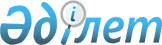 О внесении изменений в решение Усть-Каменогорского городского маслихата от 27 марта 2020 года № 54/4-VI "Об установлении повышенных должностных окладов и тарифных ставок"Решение Усть-Каменогорского городского маслихата Восточно-Казахстанской области от 31 декабря 2020 года № 64/3-VI. Зарегистрировано Департаментом юстиции Восточно-Казахстанской области 6 января 2021 года № 8320
      Примечание ИЗПИ.

      В тексте документа сохранена пунктуация и орфография оригинала.
      В соответствии со статьей 6 Закона Республики Казахстан от 27 июля 2007 года "Об образовании" Усть–Каменогорский городской маслихат РЕШИЛ:
      1. Внести в решение Усть-Каменогорского городского маслихата от 27 марта 2020 года № 54/4-VI "Об установлении повышенных должностных окладов и тарифных ставок" (зарегистрировано в Реестре государственной регистрации нормативных правовых актов за номером 6875, опубликовано в Эталонном контрольном банке нормативных правовых актов Республики Казахстан в электронном виде 16 апреля 2020 года) следующие изменения:
      в преамбулу вносится изменение на казахском языке, текст на русском языке не меняется;
      пункт 1 изложить в следующей редакции:
      "1. Установить специалистам в области социального обеспечения и культуры, являющимся гражданскими служащими и работающим в сельской местности, за счет бюджетных средств повышенные на двадцать пять процентов должностные оклады и тарифные ставки по сравнению с окладами и ставками гражданских служащих, занимающихся этими видами деятельности в городских условиях, если иное не установлено законами Республики Казахстан.
      Перечень должностей специалистов в области социального обеспечения и культуры, являющихся гражданскими служащими и работающих в сельской местности, определяется местным исполнительным органом по согласованию с местным представительным органом.".
      2. Настоящее решение вводится в действие по истечении десяти календарных дней после дня его первого официального опубликования.
					© 2012. РГП на ПХВ «Институт законодательства и правовой информации Республики Казахстан» Министерства юстиции Республики Казахстан
				
      Председатель сессии 

М. Тесленко

      Секретарь городского  маслихата 

А. Светаш
